Employment Application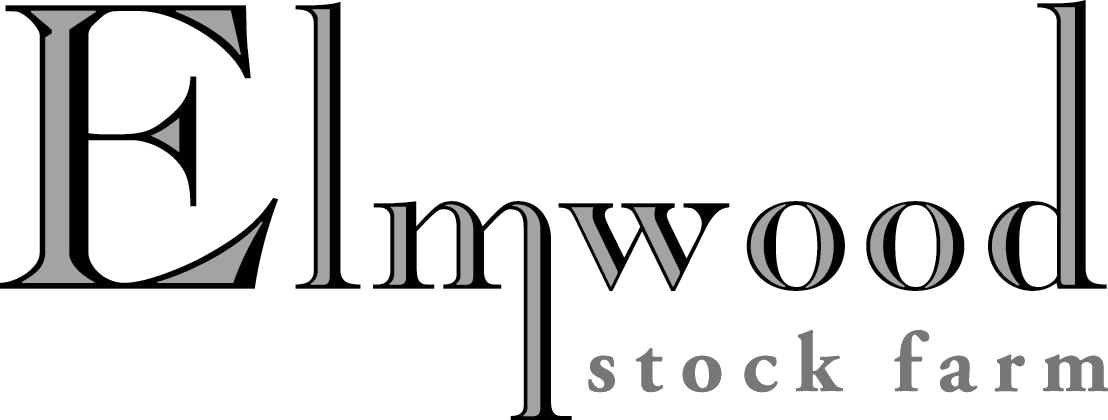 Return to: Elmwood Stock Farm Paris PikeGeorgetown KY 40324 USAelmwoodorders@gmail.comThank you for your interest in working at Elmwood Stock Farm! Please fill out these questions to the best of your ability. If you have some of the information below in resume format, you are welcome to make note of that here and attach your resume. Don’t forget to send a cover letter detailing your interest in working with us and the specific skills and experiences you bring to the table. We will be in touch if we are interested in learning more.Name: ____________________________________________________________________________Complete address: ___________________________________________________________________Telephone: ______________________ Email address: ______________________________________Are you acquainted with anyone who is or was employed by Elmwood Stock Farm? Circle:   Yes   No  
If yes, who? _________________________________________________________________________How did you hear about Elmwood Stock Farm’s employment opportunities?__________________________________________________________________________________What type of work are you applying for with Elmwood Stock Farm? __________________________________________________________________________________Is there any work you will not perform?  Circle:   Yes   No  If yes, please explain. ____________________________________________________________________________________________________Your AvailabilityAvailable start date: ___________ Expected end date: __________         I am available year-round. ____Are you interested in (circle):   Full time   Part time   Either full time or part timeWhat days of the week are you available to work? Circle:Monday   Tuesday   Wednesday   Thursday   Friday   Saturday   SundayYour BackgroundPlease tell us the name of your high school and college, business, trade or professional school you attended or are attending. How many years did you complete at each? What degree did you receive or are you working toward? If you have attached a resume that includes this information, please note that here.______________________________________________________________________________________________________________________________________________________________________________________________________________________________________________________________________________________________________________________________________________________________________________________________________Have you ever been convicted of a crime?  Circle:   Yes   No   If yes, please explain. ___________________________________________________________________________________________Do you have a driver’s license? Circle:   Yes   No  If yes, what is the state of issue? ______________Have you had any accidents in the past three years? Circle:   Yes   No Have you had any moving violations in the past three years? Circle:   Yes   No Your Employment HistoryOn the following page, please tell us about your employment history, listing up to three jobs. For your three most recent employers, including your current employer, please list: Name and address of companyName and telephone number of supervisorYour start and end date of employmentYour starting and ending wagesThe reason for leaving this job The job duties held, duties performed, skills used or learned, and advancements or promotions received in this job. May we contact this employer? If you have attached a resume that includes this information, please note that here.____________________________________________________________________________________________________________________________________________________________________________________________________________________________________________________________________________________________________________________________________________________________________________________________________________________________________________________________________________________________________________________________________________________________________________________________________________________________________________________________________________________________________________________________________________________________________________________________________________________________________________________________________________________________________________________________________________________________________________________________________________________________________________________________________________________________________________________________________About YouPlease list two references other than relatives and previous employers. Include their names, telephone numbers and relationship to you.________________________________________________________________________________________________________________________________________________________________________________________________________________________________________________________________________________________________________________________Describe a situation where you demonstrated an eye for quality. ____________________________________________________________________________________________________________________________________________________________________________________________________________________________________________________________________Describe a situation where you worked efficiently. _______________________________________________________________________________________________________________________________________________________________________________________________________________________________________________________________________________What unique qualifications, skills, experience or interests do you bring to Elmwood Stock Farm?__________________________________________________________________________________________________________________________________________________________________________________________________________________________________________Why would you like to work for Elmwood Stock Farm, and what are you seeking to learn?________________________________________________________________________________________________________________________________________________________________________________________________________________________________________________________________________________________________________________________